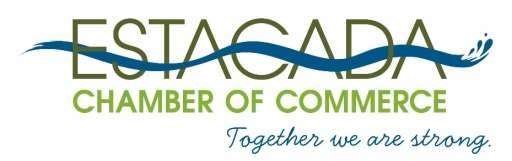  NOMINATIONS DUE IN OFFICE NO LATER THAN MONDAY OCT 22, 2018 COMMUNITY RECOGNITION EVENT NOMINATION FORM  Categories: (Indicate category)   ___Estacadian of the Year (Volunteer of the Year)       ____Outstanding Youth of the Year  ___Outstanding Senior Citizen of the Year                    ____ Best New Business of the Year   ___Outstanding School District Employee of the Year   ____Outstanding Non-profit of the Year  ___Outstanding Public Employee of the Year (from City/Fire or Police)  Your name: __________________________________ Date: ___________________  Your phone number and email address: __________________________________ _____________________________________________________________________  Person, business or organization you are nominating:   _____________________________________________________________________  Their contact info if available: ___________________________________________  Reason for your nomination: ____________________________________________  _____________________________________________________________________  _____________________________________________________________________  _____________________________________________________________________  _____________________________________________________________________  _____________________________________________________________________  _____________________________________________________________________  Estacada Chamber of Commerce P.O. Box 1132 Estacada, OR 97023 503-630-3483 